Маршрутный листна период  дистанционного обучения для дошкольниковГруппа:     ПодготовительнаяЗанятие:   Логопедическое Тема:  Электроприборы Цель: Расширять и уточнять словарь по теме «Электроприборы». Развитие арт. моторики. Развитие фонематического слуха. Автоматизация звука.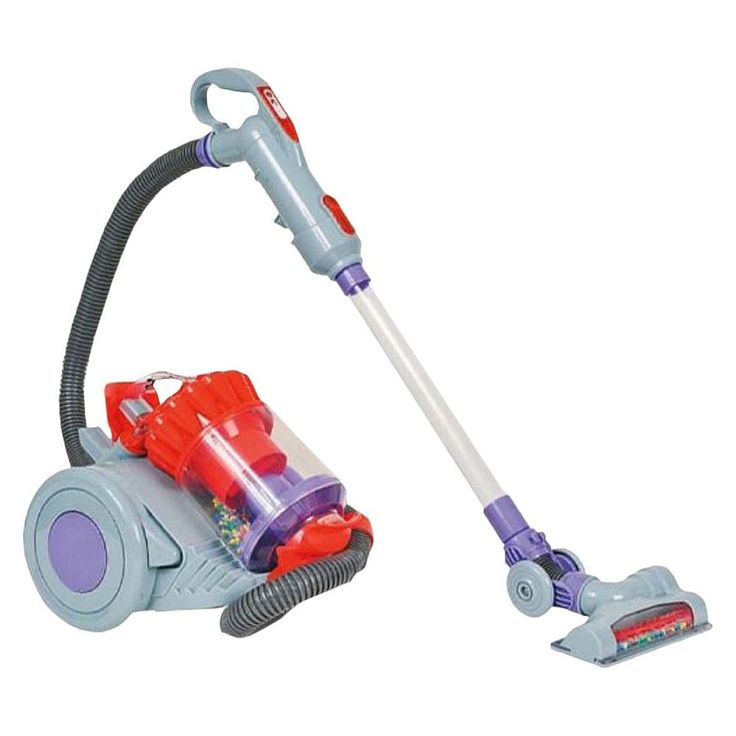 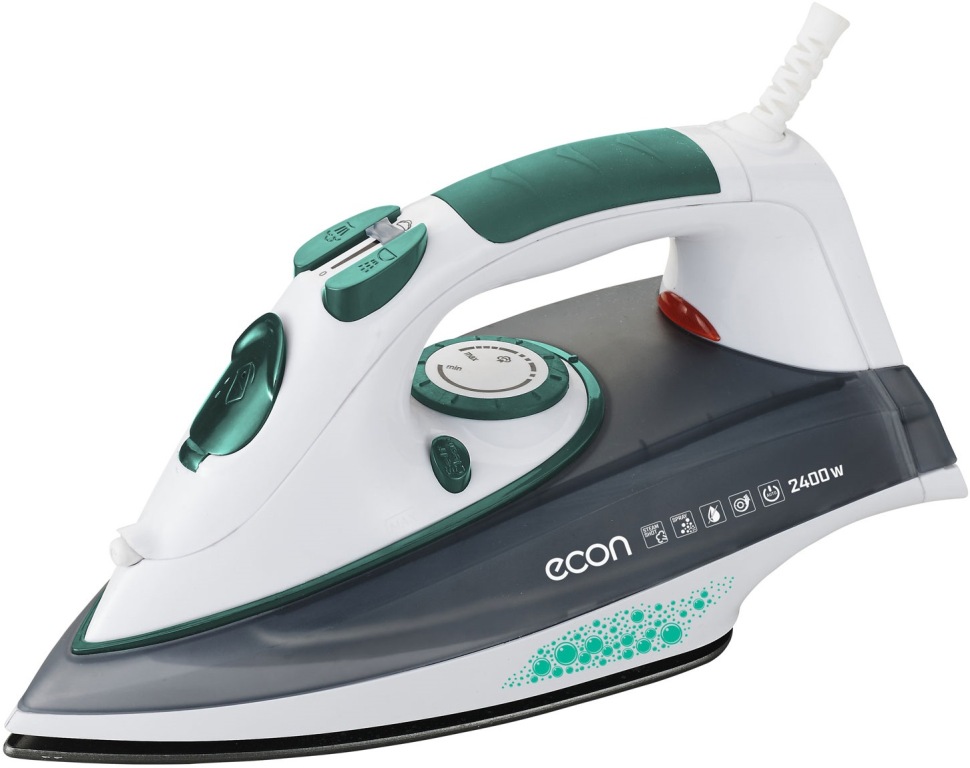 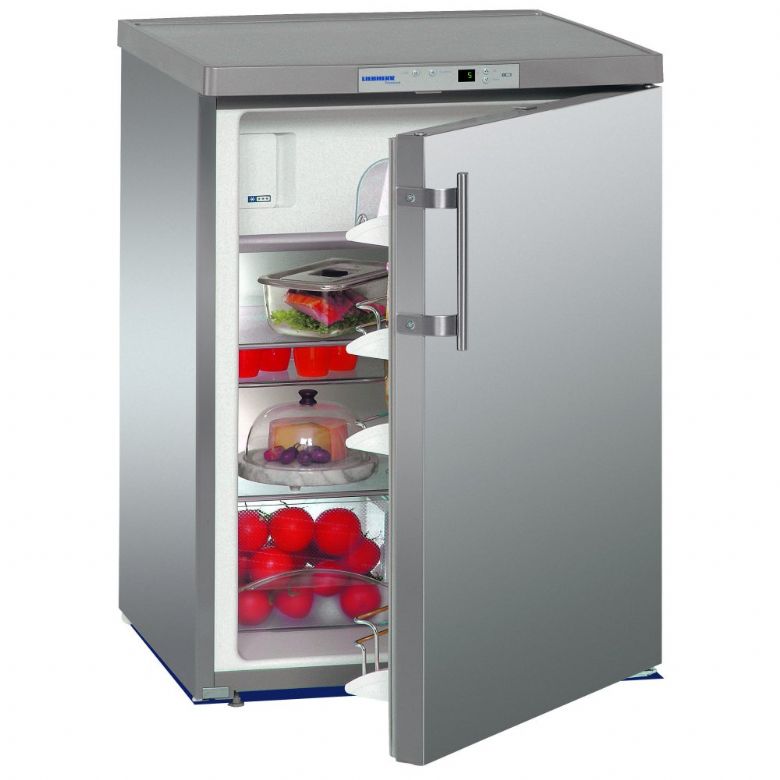 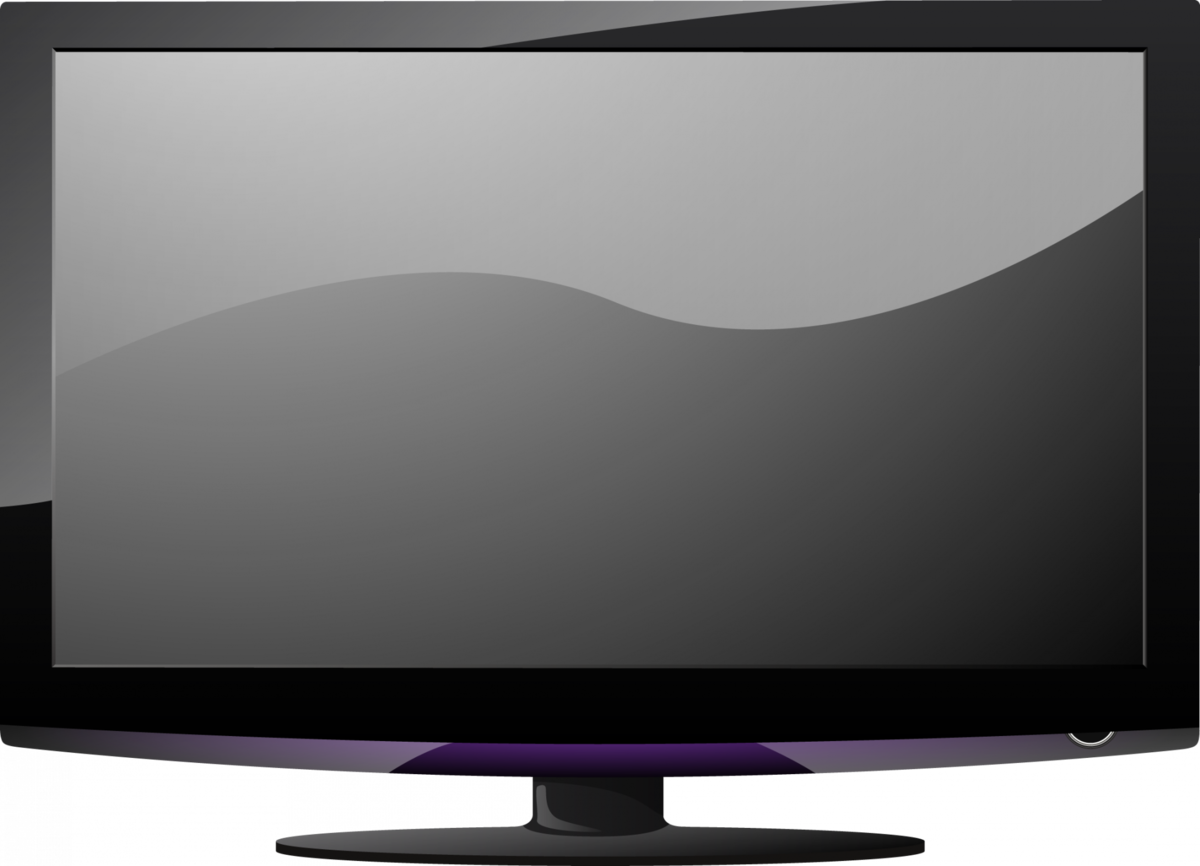 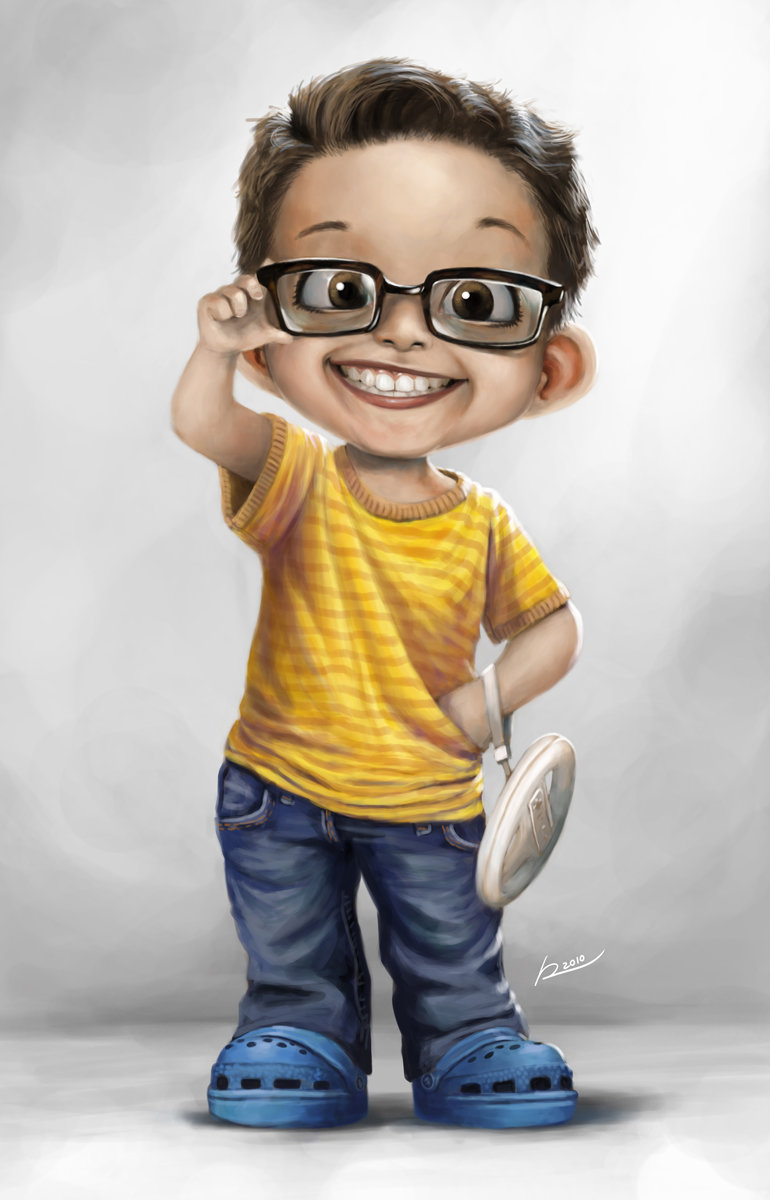 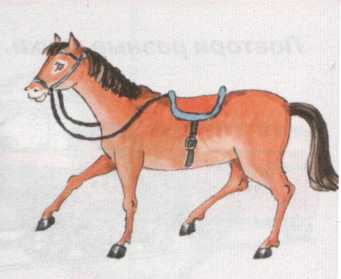 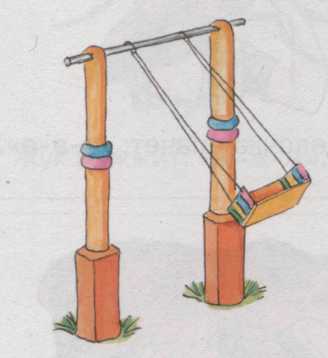 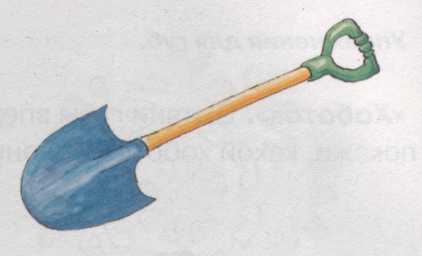 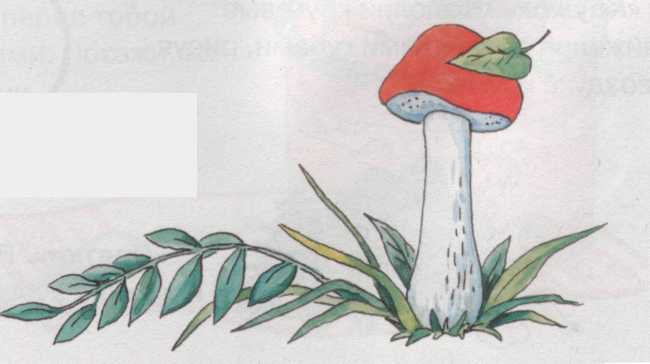 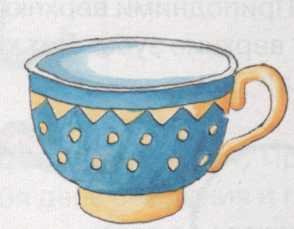 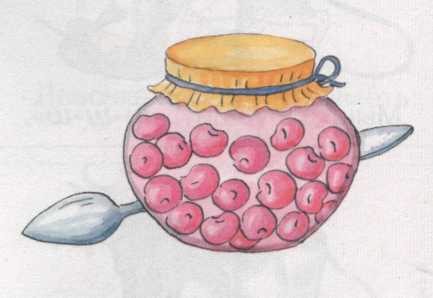 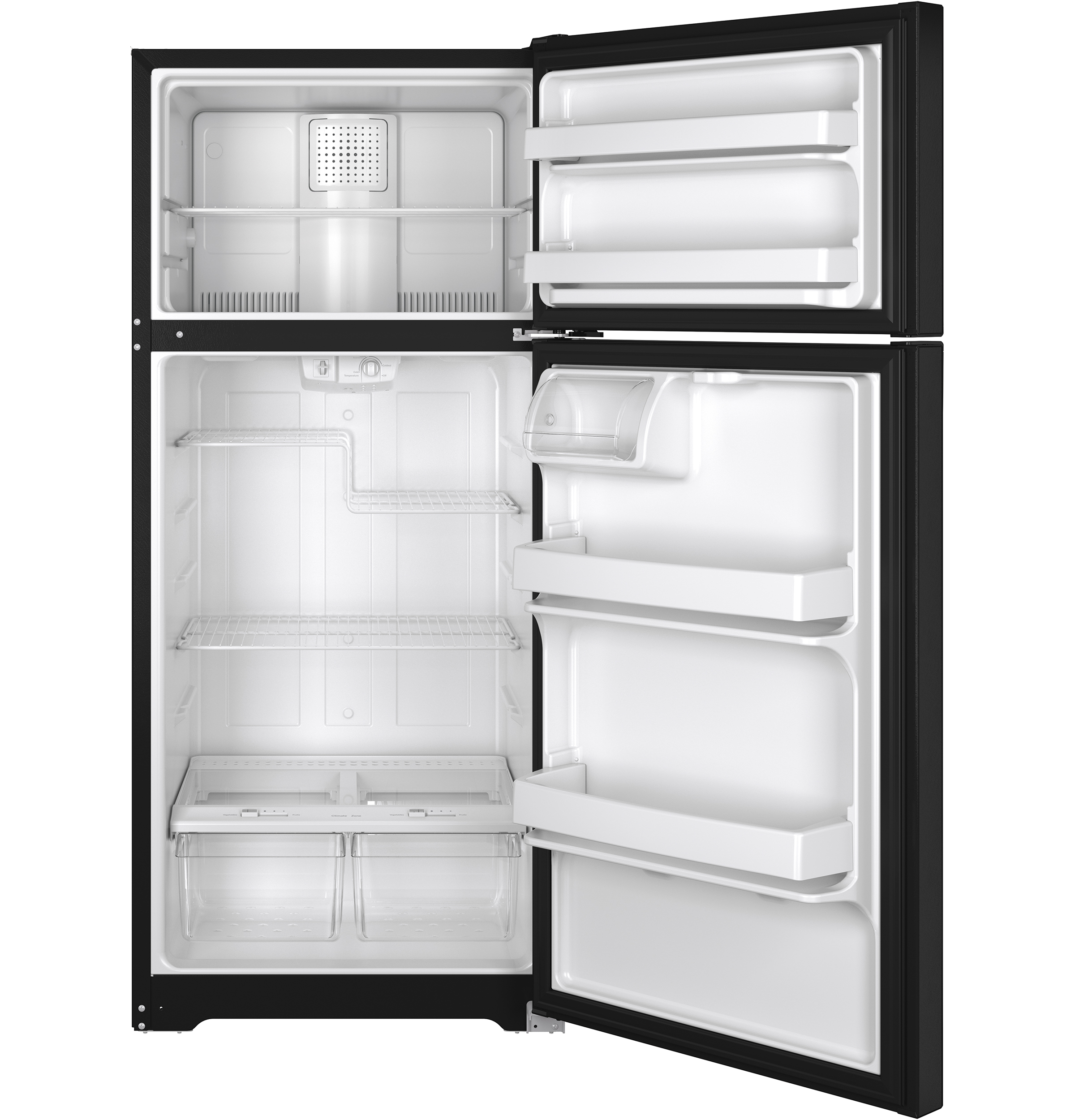 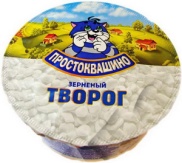 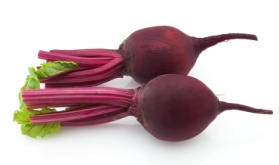 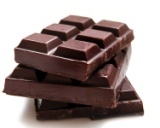 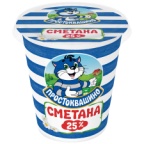 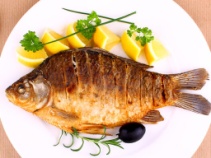 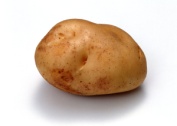 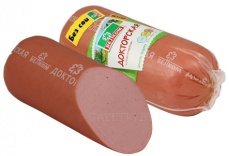 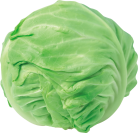 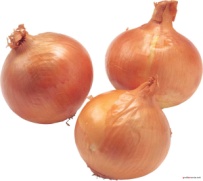 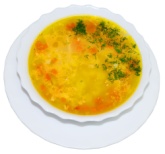 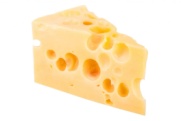 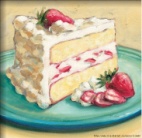 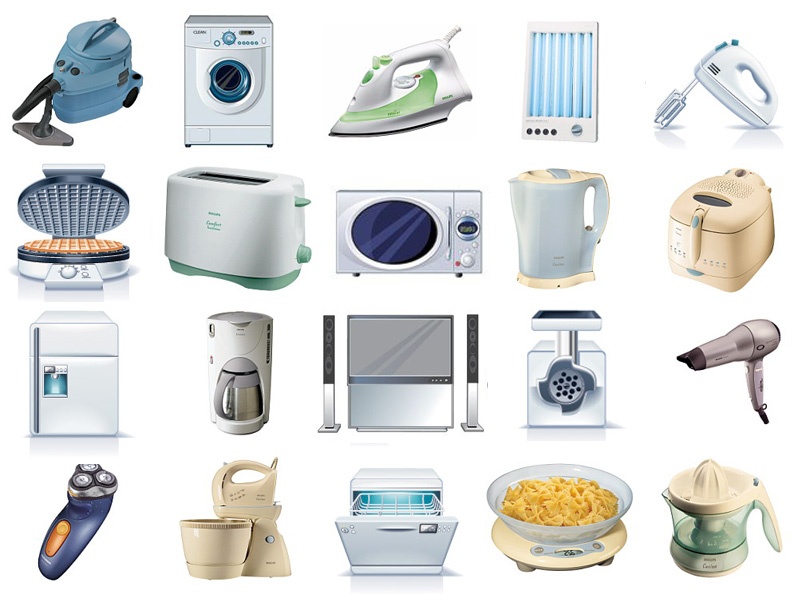 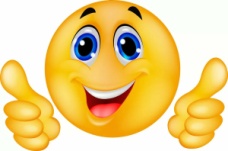 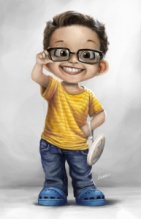 Ф.И.О. педагога            Колычева  М.М. 